FAMILY FIRST HEALTH CENTER PC333 N MAPLE SUITE 105   SUTHERLAND, NE 69165 familyfirsthealth@gpcom.netPHONE:  308-386-4799	FAX:  308-386-4343MEDICAL INFORMATIONName   							    Today’s Date 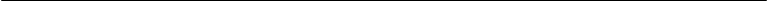 Date of Birth:                                                                        Age:Current Symptoms: Health Problems and Date of Onset:Surgeries and Dates:Hospitalizations and Tests: Accidents, Injuries, Psychological Trauma, Abuse (with dates):Significant Dental Work, or Infections or Root Canal (with dates):Toxic Exposures and Infections (with dates):Number of Pregnancies:                                      Births:                                    Children:Occupation Single		Married		Widowed	Divorced Do you use and amount/type?Alcohol                         Drugs                      Cigarettes              Artificial Sweeteners               Soda Pop What illnesses do your relatives have? Other issues/concerns in your ancestors or family? FAMILY FIRST HEALTH CENTER PC333 N MAPLE SUITE 105   SUTHERLAND, NE 69165 familyfirsthealth@gpcom.netPHONE:  308-386-4799	FAX:  308-386-4343Patient Name:							Today’s Date:Medications and dose you are currently taking: Allergies to Medications:Pharmacy You Use:  _________________________________________________________(BELOW- FOR OFFICE USE ONLY)Medications Reviewed and corrected:Date/initial_________Date/initial__________Date/initial__________Date/initial___________Date/initial_________Date/initial__________Date/initial__________Date/initial___________Date/initial_________Date/initial__________Date/initial__________Date/initial___________Date/initial_________Date/initial__________Date/initial__________Date/initial___________As needed medications Pain Plan